Statutter for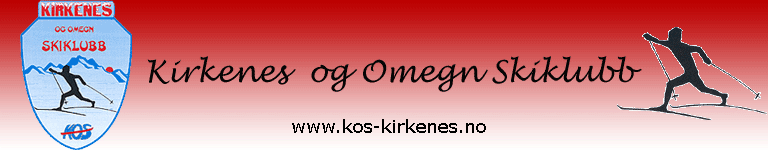 Oppdatert av Årsmøtet 20.mars 2023STATUTTER FOR KIRKENES OG OMEGN SKIKLUBBFormålKirkenes og Omegn Skiklubb skal arbeide for skiidrettens utvikling i Kirkenes og omegn.OrganisasjonKlubben er tilsluttet Norges Idrettsforbund gjennom Norges skiforbund.OrganerÅrsmøtetStyretMedlemskapFor å være medlem i klubben, kreves det at man har betalt årskontingent.ÅrsmøtetÅrsmøtet skal avholdes en gang i året. Årsmøtet holdes rett etter sesongslutt, i løpet av mars måned. Dette forutsetter at regnskapsrevisjonen er ferdig. I år med Skikrets ting skal årsmøtet avholdes før tinget.Årsmøtet kunngjøres med minst fire ukers varsel for medlemmene. Saker til årsmøtet må være mottatt til behandling av styret senest to uker før årsmøtet. Fullstendig saksliste legges fram på årsmøtet.Årsmøtet er vedtaksført med det antall medlemmer som møter. For å stemme på årsmøtet må man ha betalt kontingent. Ingen har mer enn en stemme.Årsmøtets oppgaverGodkjenne sakslista.Velge dirigent, referent¹ og tellekorps (2 stk.)Godkjenne de fremmøtte medlemmerBehandle årsmeldingenBehandle regnskap i revidert standFastsett kontingentVedta budsjettBehandle innkomne forslagVelge medlemmer til de styrefunksjonene som er på valg.Styremedlemmer skal velges for to år. Det skal søkes å alternere, slik at ikke alle styremedlemmene velges på en gang, men slik at ikke mer enn halve styret byttes ut ved hvert årsmøte. For å være valgbar må man være fylt 15 år og ha betalt kontingent for seg eller sitt barn.Velge: Leder og to medlemmer til valgkomite.RevisorRepresentanter til Finnmark skikretsStemmegivningMed mindre annet er bestemt skal et vedtak for å være gyldig være truffet med alminnelig flertall av de avgitte stemmene.Dersom det kreves kan valg foregå skriftlig.¹Man kan ha flere dirigenter og referenterEkstraordinært årsmøteEkstraordinært årsmøte holdes når styret anser at det er nødvendig, eller når det kommer skriftlig krav fra 1/4 eller 50 av idrettslagets stemmeberettigede medlemmer. Ekstraordinært årsmøte kunngjøres med minst to ukers varsel. Årsmøtet kan bare behandle saker som kravet om årsmøtet omfatter.Styret1. Styret består av:LederNestlederStyremedlem/kassererStyremedlem/sekretærStyremedlemStyremedlemStyremedlemVaramedlemStyret skal ved konstituering utnevne et av medlemmene til nestlederfunksjon.Dersom det er formålstjenlig, kan styret utnevne utvalg til å ta seg av de enkelte typer oppgaver. Klubben kan velge å ha kasserer utenfor styret dersom det anses som formålstjenlig.2. Styrets oppgaver:1. Iverksette årsmøtets vedtak og bestemmelser.2. Sørge for den daglige ledelsen av klubben.3. Arrangere eller la arrangere oppsatte renn ifølge terminlista.4. Arrangere eller la arrangere skikarusell og skiskole.5. Ha ansvar for klubbens økonomi.6. Lage årsmelding7. Utnevne representanter til komiteer og utvalg, samt representanter til de organer hvor klubben er representert, unntatt de som velges på årsmøtet. Styret skal holde møter når lederen bestemmer det eller et flertall av styremedlemmene krever det. Vedtak fattes med et flertall av de avgitte stemmer. Ved stemmelikhet teller lederens stemme dobbelt. For å være vedtaksdyktig, må minimum 4 av styrets medlemmer være til stede. Endring av vedtekter Endring i vedtektene kan bare foretas på ordinært eller ekstraordinært årsmøte etter å ha vært oppført på sakslista. Det kreves 2/3 flertall av de avgitte stemmer.OppløsningKirkenes og Omegn Skiklubb kan bare oppløses av årsmøtet. I tilfelle oppløsning av klubben, tilfaller klubbens midler til skikretsen.Oppdatert etter årsmøte dato/sign.